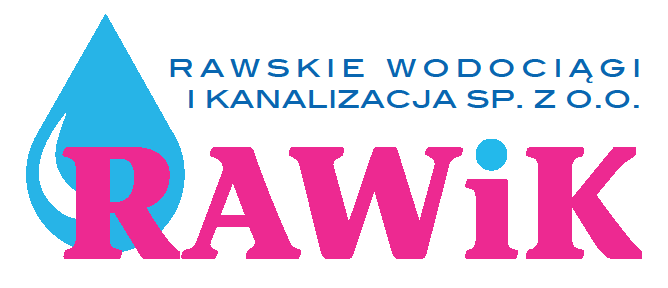 Ścieżka Edukacyjna „Eko-Filtrem do Rawki”m. Żydomice96-200 Rawa MazowieckaTel. 46 814 21 76e. mail: rawik@rawik.plOświadczenie zwiedzającego Ścieżkę Edukacyjną „Eko-Filtrem do Rawki”- grupy zorganizowaneOdwiedzającemu Ścieżkę Edukacyjną „Eko-Filtrem do Rawki” zwraca się uwagę na konieczność zachowania szczególnej rozwagi i ostrożności, ponieważ pomimo stosowania zabezpieczeń w Oczyszczalni Ścieków w Żydomicach  występują zagrożenia 
i niebezpieczeństwa, np. otwarte powierzchnie wodne, obszary zagrożone wybuchem 
i obracające się części maszyn.Zarządzenia i polecenia personelu muszą być bezwzględnie przestrzegane. Za szkody powstałe podczas odwiedzin Ścieżki Edukacyjnej „Eko-Filtrem do Rawki”, Rawskie Wodociągi i Kanalizacja Sp. z o.o. odpowiadają tylko w ramach istniejących ubezpieczeń 
z wyłączeniem wszystkich innych roszczeń. Ponadto odwiedzający przebywa na terenie Oczyszczalni Ścieków w Żydomicach na własną odpowiedzialność.Niniejszym akceptuję powyższe wyłączenie odpowiedzialności cywilnej:Imię i nazwisko opiekuna(ów)Nazwa i adres placówkiData zwiedzaniaPodpis opiekuna(ów)